The Commonwealth of Massachusetts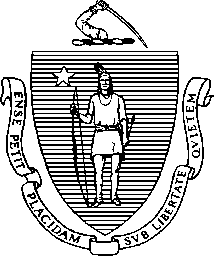 Executive Office of Health and Human Services Department of Public HealthBureau of Health Care Safety and Quality Determination of Need Program250 Washington Street, Boston MA 02511CHARLES D. BAKERGovernorKARYN E. POLITOLieutenant GovernorApril 17, 2020VIA emailMichael K. Lau President/CEO Cape Cod HospitalMARYLOU SUDDERSSecretaryMONICA BHAREL, MD, MPHCommissionerTel: 617-624-6000Massachusetts Department of Public Health website at www.mass.gov/dphRE: Notification for Substantial Change in Service: Cape Cod Hospital Emergency Use of Alternative Patient Care Space Related to COVID-19 State of EmergencyDear Mr. Lau:The Department received the notification above on April 15, 2020 to establish an inpatient satellite/campus of the Hospital at Joint Base Cape Cod (4180 Connery Avenue in Buzzards Bay, Massachusetts) consisting of up to 94 beds to address the COVID-19 State of Emergency.After review, DPH has determined the need for the Proposed Project relates to the State of Emergency. As a result, you may commence the Proposed Project. We understand that this Change in Service is temporary in nature.Sincerely,<signature on file>Margo Michaels, MPHDirector, Determination of Needc:		Sherman Lohnes, Division of Health Care Facility Licensure and Certification, DPH Rebecca Rodman, Senior Deputy General Counsel, DPHElizabeth Kelley, Director Bureau of Safety and Quality, DPH